L’odoratParmi les 9 dessins, colorie uniquement ceux que tu as sentis.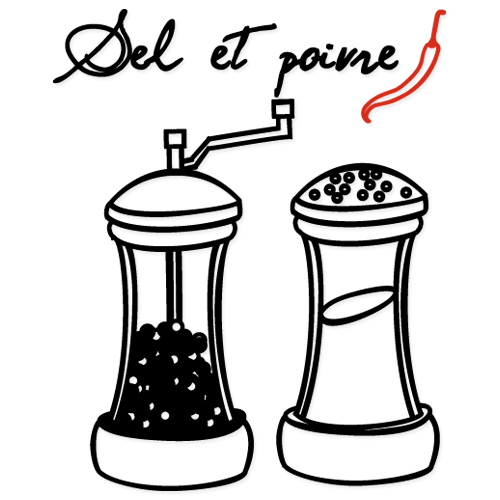 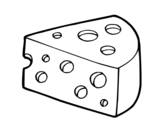 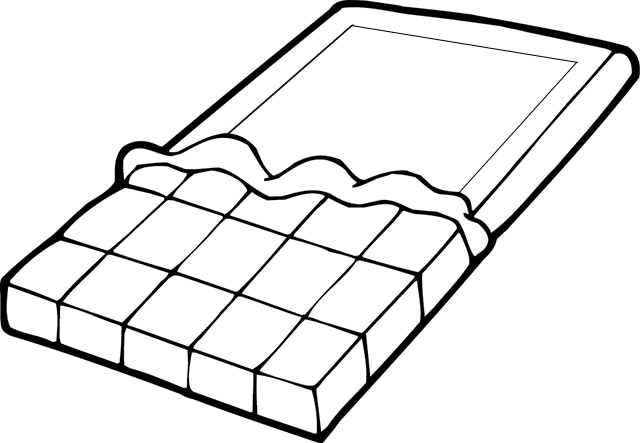 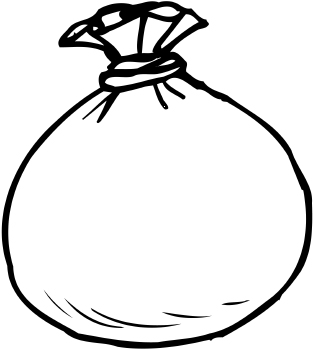 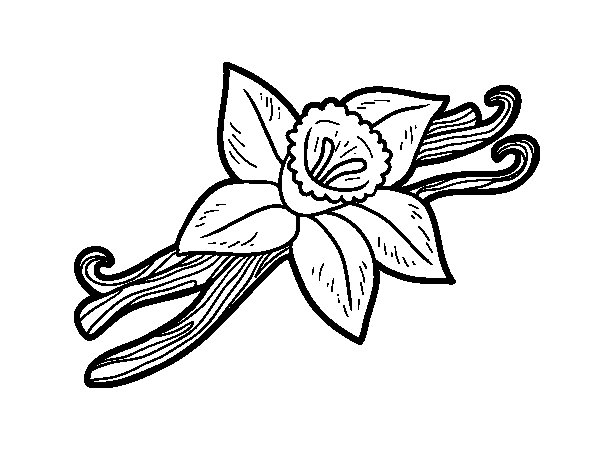 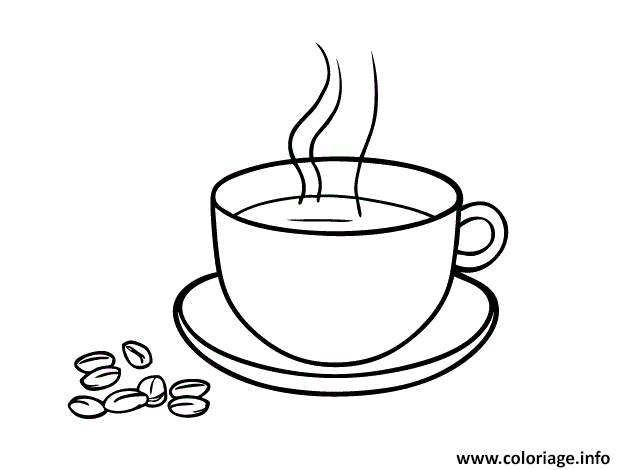 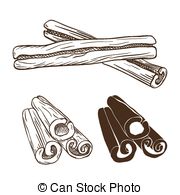 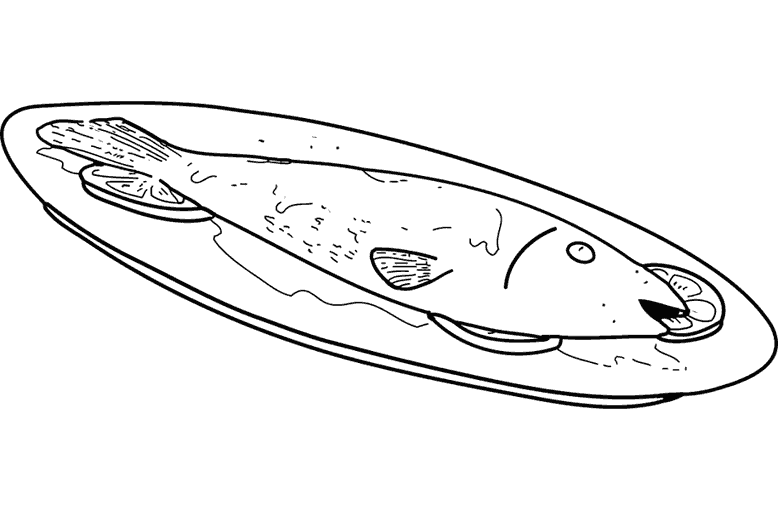 Ecris deux odeurs que tu aimes et deux que tu détestes.